ДОГОВОР № __________на оказание платных образовательных услуг Общество с ограниченной ответственностью «Международный инновационный образовательный центр» (далее - ООО «МИОЦ»), осуществляющее подготовку в сфере профессионального образования, действующее на основании Лицензии №039045 от 21.12.2017г., выданной Департаментом образования города Москвы на бессрочный срок, и Устава, в лице генерального директора Япаровой Маргариты Егоровны с одной стороны, именуемое в дальнейшем «Исполнитель», и _________________, именуем(ая)ый в дальнейшем «Обучающийся», с другой стороны, совместно  именуемые «Стороны», а по отдельности «Сторона», заключили настоящий Договор в соответствии с Гражданским кодексом Российской Федерации, законами Российской Федерации «Об образовании» и «О защите прав потребителей», а также Правилами оказания платных образовательных услуг, утверждённых Постановлением Правительства Российской Федерации от «15» августа 2013 года №706, Приказом Министерства образования и науки Российской Федераций от «21» ноября 2013 года №1267, г. Москва о нижеследующем:ПРЕДМЕТ ДОГОВОРАИсполнитель предоставляет, а Обучающийся оплачивает обучение.Форма обучения очная.Программа:             .Обучение по программе проходит согласно учебному расписанию.После успешного прохождения учебной программы по курсу Обучающийся получает документ о завершении обучения установленного образца.Окончание обучения определяется сдачей всех контрольно-измерительных тестов и выдачей документа о завершении обучения установленного образца.Исполнитель осуществляет оказание платных образовательных услуг на основании Лицензии: серия 77Л01 № 0009902 (Рег. № 039045 от «21» декабря 2017 года), выданной Департаментом образования города Москвы (Приложение № 1 к настоящему Договору).ПРАВА ИСПОЛНИТЕЛЯ И ОБУЧАЮЩЕГОСЯИсполнитель вправе при осуществлении образовательного процесса самостоятельно выбирать учебно-методическую составляющую обучения, системы оценок, формы, порядок и периодичность промежуточного тестирования Обучающегося.Обучающийся вправе требовать от Исполнителя предоставления информации по вопросам организации и обеспечения надлежащего исполнения услуг, предусмотренных разделом 1 настоящего Договора.Обучающийся вправе:- обращаться к работникам Исполнителя, Представителям Исполнителя по вопросам, касающимся процесса обучения в образовательном учреждении;- получать полную и достоверную информацию об оценке своих знаний, умений и навыков, а также о критериях этой оценки.Обучающийся не имеет права отказаться от оплаты для восполнения пропущенных по неуважительной причине занятий.ОБЯЗАННОСТИ ИСПОЛНИТЕЛЯЗачислить Обучающегося, выполнившего установленные Уставом и иными локальными нормативными актами Исполнителя условия приема, в группу по прохождению курса.Организовать и обеспечить надлежащее исполнение услуг, предусмотренных в разделе 1 настоящего Договора.Создать Обучающемуся необходимые условия для освоения выбранной образовательной программы.Проявлять уважение к личности Обучающегося, не допускать физического и психологического насилия, обеспечить условия укрепления нравственного, физического и психологического здоровья, эмоционального благополучия Обучающегося с учетом его индивидуальных особенностей.Содействовать Обучающемуся в прохождении материала занятий, пропущенных им по уважительной причине.Оказать медицинскую помощь и вызвать скорую медицинскую помощь в случае необходимости.ОБЯЗАННОСТИ ОБУЧАЮЩЕГОСЯСвоевременно вносить плату за предоставляемые услуги, указанные в разделе 1 настоящего Договора.Соблюдать требования Устава Исполнителя, Правил внутреннего распорядка и иных локальных нормативных актов, соблюдать учебную дисциплину и общепринятые нормы поведения, в частности, проявлять уважение к научно-педагогическому, инженерно-техническому, административно-хозяйственному, учебно-вспомогательному и иному персоналу Исполнителя, Представителя Исполнителя и другим Обучающимся, не посягать на их честь и достоинство.Возмещать ущерб, причиненный Обучающимся имуществу Исполнителя, в соответствии с законодательством Российской Федерации.Посещать занятия и сдавать контрольно-измерительные тесты согласно учебному расписанию.Выполнять задания по подготовке к занятиям, даваемые педагогическими работниками Исполнителя.Своевременно предупреждать Исполнителя об отсутствии на занятиях не менее чем за 7 (семь) календарных дней.Уважительной причина пропуска занятий, без своевременного предупреждения, является:- форс-мажорные обстоятельства;- пропуски по болезни при наличии справки из медицинского учреждения;- при наличии справок из иных других гос. учреждений или по месту работы.ОПЛАТА УСЛУГОбучающийся оплачивает услуги, предусмотренные настоящим Договором в порядке и сроки, предусмотренные настоящим Договором.Полная стоимость курса по настоящему Договору, составляет           (             ) рублей ___ копеек. Скидка по настоящему Договору составляет            (                )процентов от полной стоимости курса. Сумма с учетом скидки по настоящему Договору составляет               (                  ) рублей ___ копеек. Единоразовая фиксированная выплата, НДС не облагается (п. 2 ст. 346.11 НК РФ).Оплата услуг производится ежемесячно не позднее 10 (десятого) числа каждого месяца.При изменении интенсивности занятий может быть произведен перерасчет стоимости услуг.Все расчеты по настоящему Договору производятся в безналичном порядке путем перечисления денежных средств на указанный Исполнителем расчетный счет. Обязательства Заказчика по оплате считаются исполненными на дату зачисления денежных средств на расчетный счет банка Исполнителя.Услуги Исполнителя считаются выполненными при прохождении Обучающимся программы курса. Обязательства Заказчика по оплате услуг Исполнителя считаются выполненными в день зачисления денежных средств в полном объеме на расчетный счет Исполнителя.ОСНОВАНИЯ ИЗМЕНЕНИЯ И РАСТОРЖЕНИЯ ДОГОВОРАУсловия, на которых заключен настоящий Договор, могут быть изменены либо по соглашению сторон, либо в соответствии с действующим законодательством Российской Федерации.Настоящий Договор может быть расторгнут по соглашению Сторон.Обучающийся вправе отказаться от исполнения Договора при условии оплаты Исполнителю фактически понесенных им расходов.В случае расторжения Договора по инициативе Обучающегося и при прохождении им более 50 (пятидесяти) процентов программы по курсу оплата за обучение Обучающемуся не возвращается.ОТВЕТСТВЕННОСТЬ ЗА НЕИСПОЛНЕНИЕ ИЛИ НЕНАДЛЕЖАЩЕЕ ИСПОЛНЕНИЕ ОБЯЗАТЕЛЬСТВ ПО НАСТОЯЩЕМУ ДОГОВОРУВ случае неисполнения или ненадлежащего исполнения сторонами обязательств по настоящему Договору они несут ответственность, предусмотренную Гражданским кодексом Российской Федерации, федеральными законами, Законом Российской Федерации «О защите прав потребителей» и иными нормативными правовыми актами.В случае невозможности исполнения Договора, возникшей по вине Обучающегося – несвоевременная оплата, отказ от оплаты, невыполнение учебного плана в установленные сроки, нарушение правил внутреннего распорядка, невыполнение в установленные сроки учебных заданий Исполнитель вправе отчислить Обучающегося (прекратить обучение) с удержанием Исполнителем всех ранее внесенных Обучающимся сумм за обучение.ЗАКЛЮЧИТЕЛЬНЫЕ ПОЛОЖЕНИЯНастоящий Договор вступает в силу со дня его заключения.Договор составлен в двух экземплярах, имеющих равную юридическую силу.Заключая настоящий договор, Обучающийся в соответствии с Федеральным Законом Российской Федерации «О персональных данных» даёт своё согласие на обработку Исполнителем или уполномоченным им лицом своих персональных данных.Заключая настоящий договор, Обучающийся подтверждает, что ознакомлен с документами Исполнителя, устанавливающими порядок обработки персональных данных, а также со своими правами и обязанностями в этой области.ЮРИДИЧЕСКИЕ АДРЕСА И БАНКОВСКИЕ РЕКВИЗИТЫ СТОРОНПриложение № 1к Договору № __________на оказание платныхобразовательных услугот «____» __________ 201__г.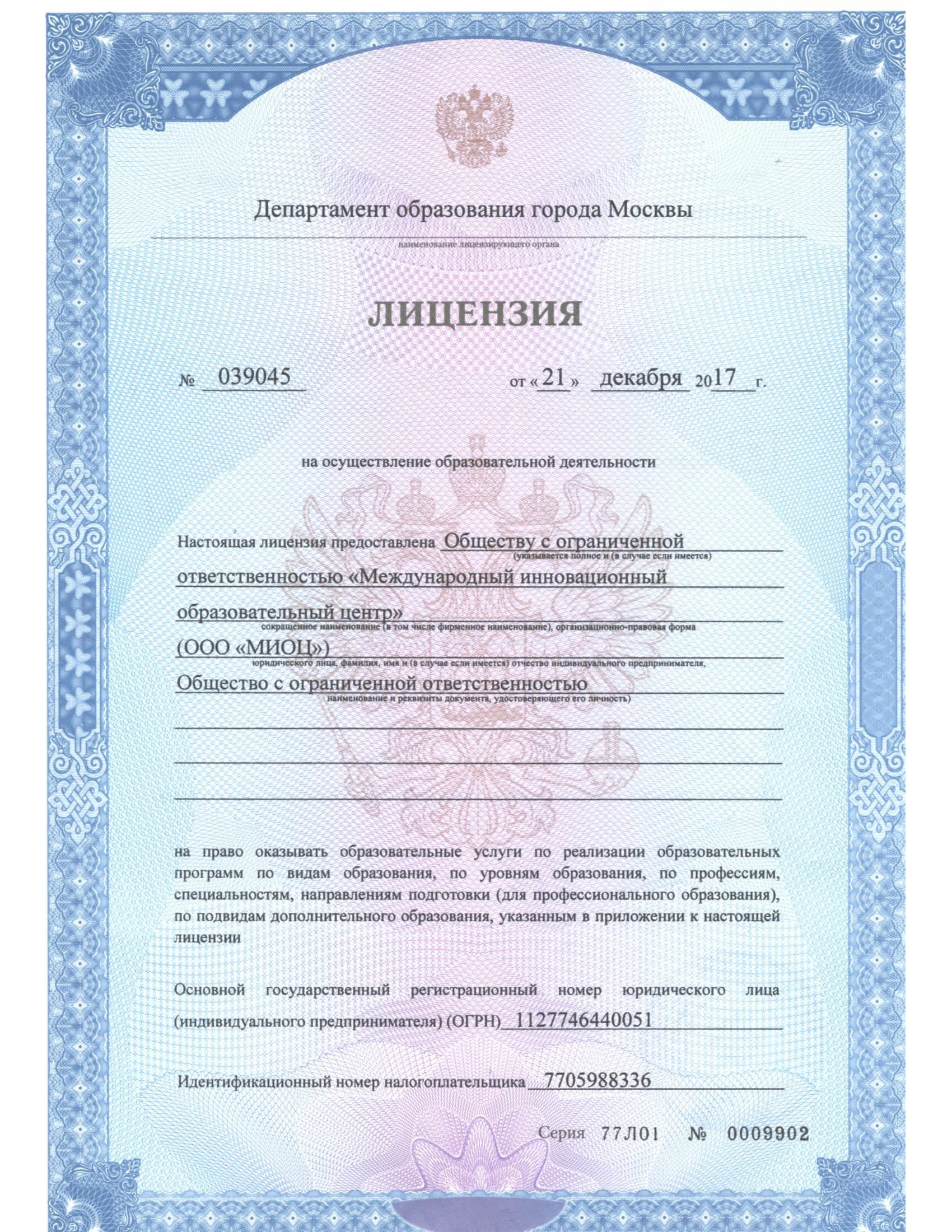 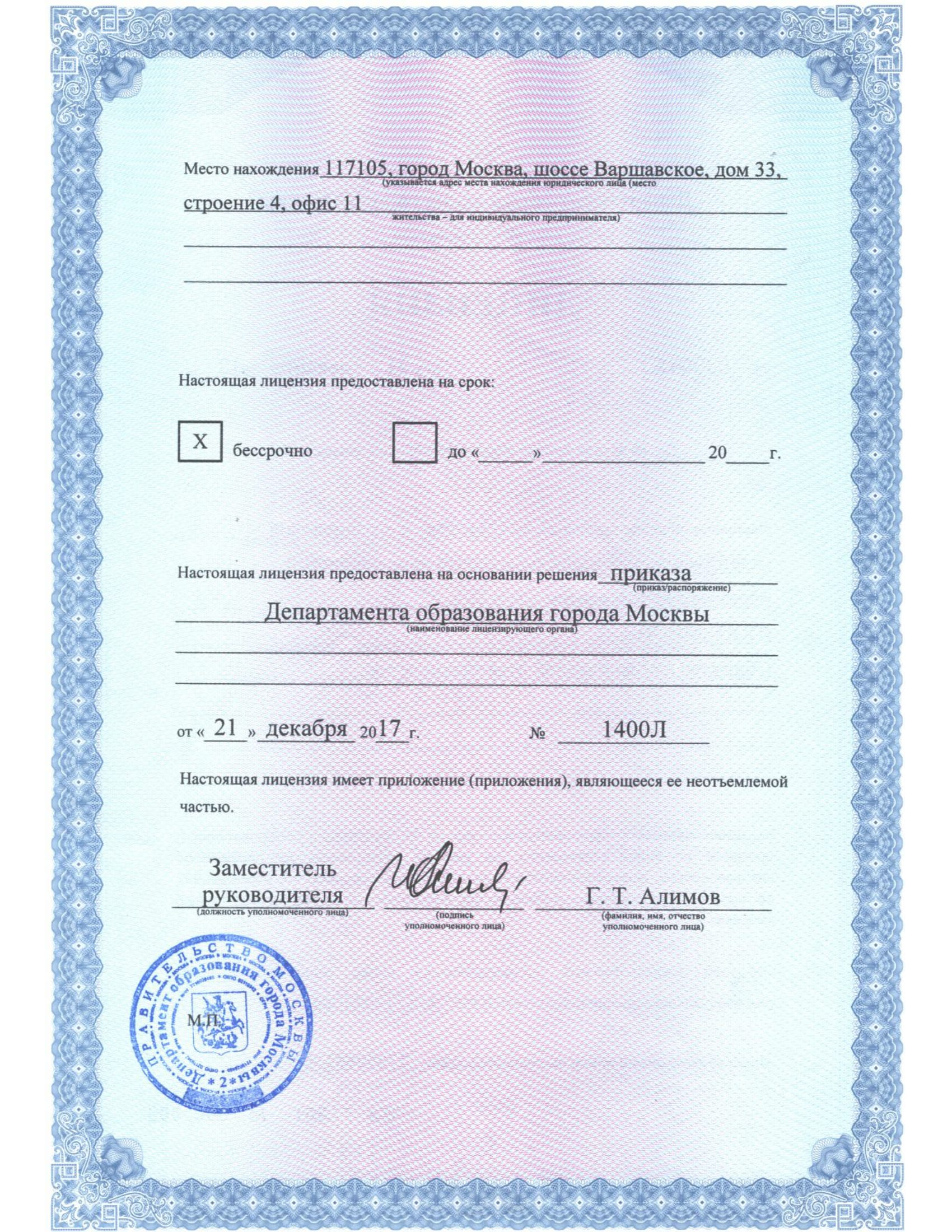 г. Москва«___» ______________ 201___ г.Представитель ИсполнителяОбучающийсяООО «МИОЦ»Фактический адрес 117105, г. Москва, Варшавское шоссе, д.33, стр.4, оф.11ИНН 7705988336КПП 772601001Наименование банка АКБ «РосЕвроБанк» (АО)Корр.счет 30101810445250000836Расчетный счет 40702810100030250569БИК 044525836ФИО _____________________________Паспорт серия ____ № _________Выдан (кем, когда): ___________________________________________________Адрес места жительства:____________________________________________________________________e-mail: ____________________________Тел. _________________________________________________/Япарова М.Е./                       ______________________/____________/___________________/Япарова М.Е./                       ______________________/____________/___________________/Япарова М.Е./                       ______________________/____________/